SCENARIUSZ   Z ZAKRESU SURDOPEDAGOGIKITemat : Zwierzęta małe i dużeOpracowanie: Katarzyna Piec, Marlena Jackowska, Katarzyna Krekora, Patrycja Pietras, Magdalena Wesołowska. Cel ogólny:- rozwijanie percepcji słuchowejCele szczegółowe:- kształtowanie siły i wysokości głosu;- doskonalenie koncentracji słuchowej,- wydłużanie fazy wydechu;- usprawnianie pamięci słuchowej;- rozwijanie koordynacji wzrokowo-słuchowo-ruchowej.Czas trwania:- 60 minut;Metody:- oglądowa;- praktycznego działania;- słowna;Forma pracy:- indywidualna;Środki dydaktyczne:Ulubiona maskotka dziecka, słomki, kolorowanka pawia, farby plakatowe (lub inne farby wodne) , tekst bajki „Osiołek” , bajka relaksacyjna „Mały kotek”. Przebieg aktywności:Ćwiczenia oddechowe z ulubioną maskotką (np. miś)."Huśtanie misia na brzuchu" - leżymy na materacu, na brzuchu umieszczamy zabawkę, robimy wdech (przepona przesuwa się w dół i brzuch uwypukla się) 
i wydech (brzuch opada) zachęcamy dziecko do wykonania.„Kolorowy paw” – malowanie przez dmuchanie.Na kolorowankę pawia ( załącznik) nakładamy dobrze rozwodnione farby. Zadaniem dziecka jest poprzez dmuchanie w słomkę rozprowadzać plamę tak, by  malować pawia. Bajka „ Osiołek”. Zapraszamy dziecko do wysłuchania bajki o „Osiołku”. W trakcie bajki wykonujemy z dzieckiem ćwiczenia warg, języka, żuchwy, policzków, podniebienia miękkiego. "Osiołek" Na polanie bardzo smacznie spał sobie osiołek (chrapanie). Gdy nastał ranek, osiołek zbudził się i bardzo szeroko otworzył swoją buzie, głośno ziewał (ziewamy).  - Nagle poczuł się głodny, nabrał więc dużo trawki do pyska (otwieranie i zamykanie ust) 
 i dokładnie zaczął ją jeść (żujemy). W pysku miał dużo trawy (nadymamy policzki) - Po swoim śniadaniu osiołek oblizuje ząbki, żeby były czyste - każdy ząbek po kolei (przesuwamy językiem po zębach) - Trawka przykleiła się osiołkowi do podniebienia, trzeba ja oderwać (przesuwamy językiem po podniebieniu) - Osiołek po jedzeniu biega po polance (kląskanie), język osiołka dotyka noska (język unosimy do góry), język osiołka dotyka do brody (język wyciągamy na brodę buzia szeroko otwarta) - Zmęczony osiołek pije wodę ze strumyka (język zwijamy w rurkę), a potem oblizuje pysk  (oblizujemy usta dookoła) i parska (parskanie) - Przed nocnym spaniem osiołek dokładnie myje każdy ząbek (język dotyka do każdego ząbka na górze i na dole) i policzki (językiem przesuwamy po wewnętrznej stronie policzków).   Zabawa fonacyjna „Malujemy kotka” Mówimy dziecku, że będziemy teraz malować kotka, następnie demonstrujemy fonację ciągłą  z użyciem samogłoski "a" (aaaaaaaaaa........ ) następnie zapraszamy dziecko aby powtórzyło po nas taki sam dźwięk. Dalej demonstrujemy w ten sam sposób samogłoskę o, e i.Bajka relaksacyjna „Mały kotek”https://www.youtube.com/watch?v=p9h8SChtrjIZAŁĄCZNIK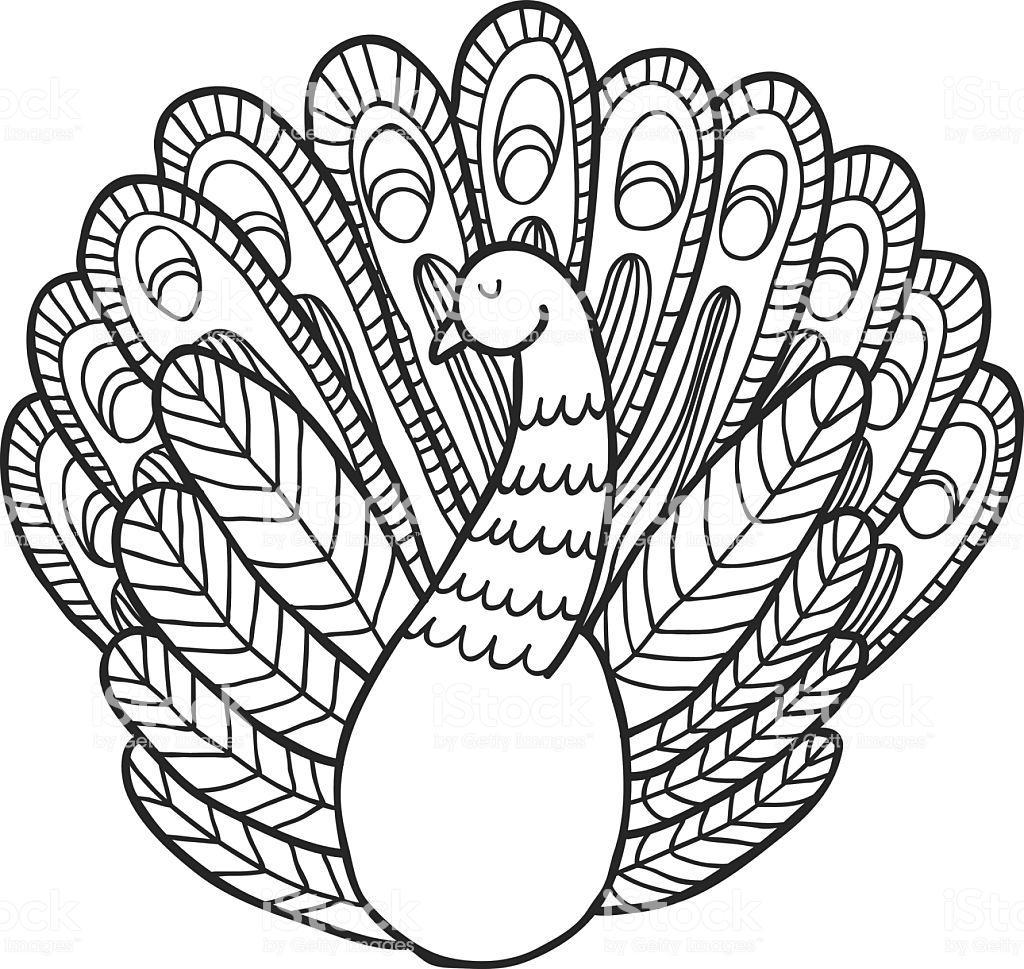 